                  Utilaje si solutii moderneEvolutia continua la nivel tehnologic al societatii este o constanta a intregii echipe SCF Plastic, lucru dovedit si prin ritmul investitiilor în utilaje noi. Pentru a fi la curent cu noutatile din acest domeniu extrem de dinamic, utilizam toate mijloacele disponibile. Thenologiile din cadrul companiei sunt asigurate de marci de renume.Ne propunem aducerea si dezvoltarea tehnologiilor pentru a fi mereu in pas cu cerintele si nevoile diversificate ale clientilorFoliiGama noastra de produse include diferite tipuri de folii, printre care se numara folii imprimate personalizate si folii simple industriale de inalta calitate si maxima durabilitate.
PungiPungile produse de noi sunt diverse atat ca forme, cat si ca intrebuintari. Comercializam astfel pungi alimentari de 1, 2 si 3 kg, precum si pungi de tip maieu si pungi simple pe rola.
SaciNe mandrim cu gama noastra de produse comercializate intern prin solutii si tehnologii de top. Varietatea acestora include saci menajeri, industriali, simplii si personalizati.Misiunea noastraSCf Plastic a fost fondat in anul 2015 cu misiunea clara de a aduce tehnologii moderne si de top in domeniul productiei de ambalaje din plastic. Echipa noastra este in continua dezvoltare profesionala pentru a oferi solutii din ce in ce mai eficiente clientilor nostri.Investitiile continue ne ajuta sa tinem pasul cu dezvoltarea tehnologica din domeniu, oferind produse din ce in ce mai de calitate. Rezistenta si durabilitatea produselor noastre se poate simti la fiecare utilizare.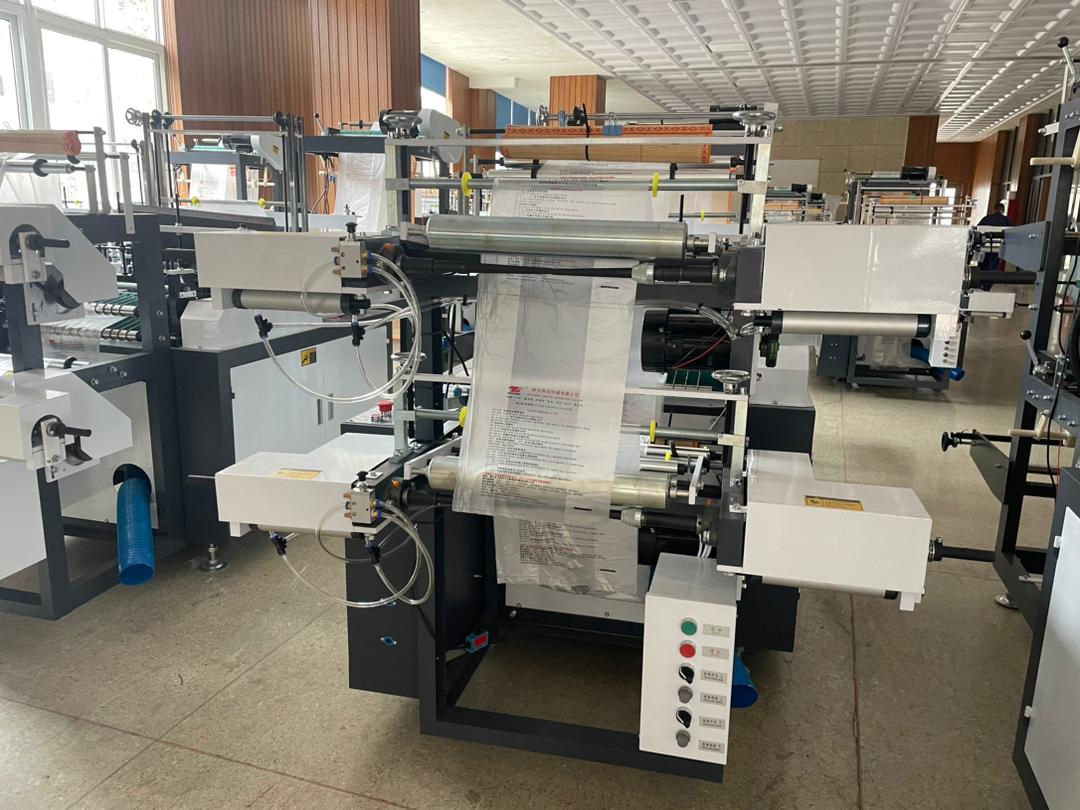 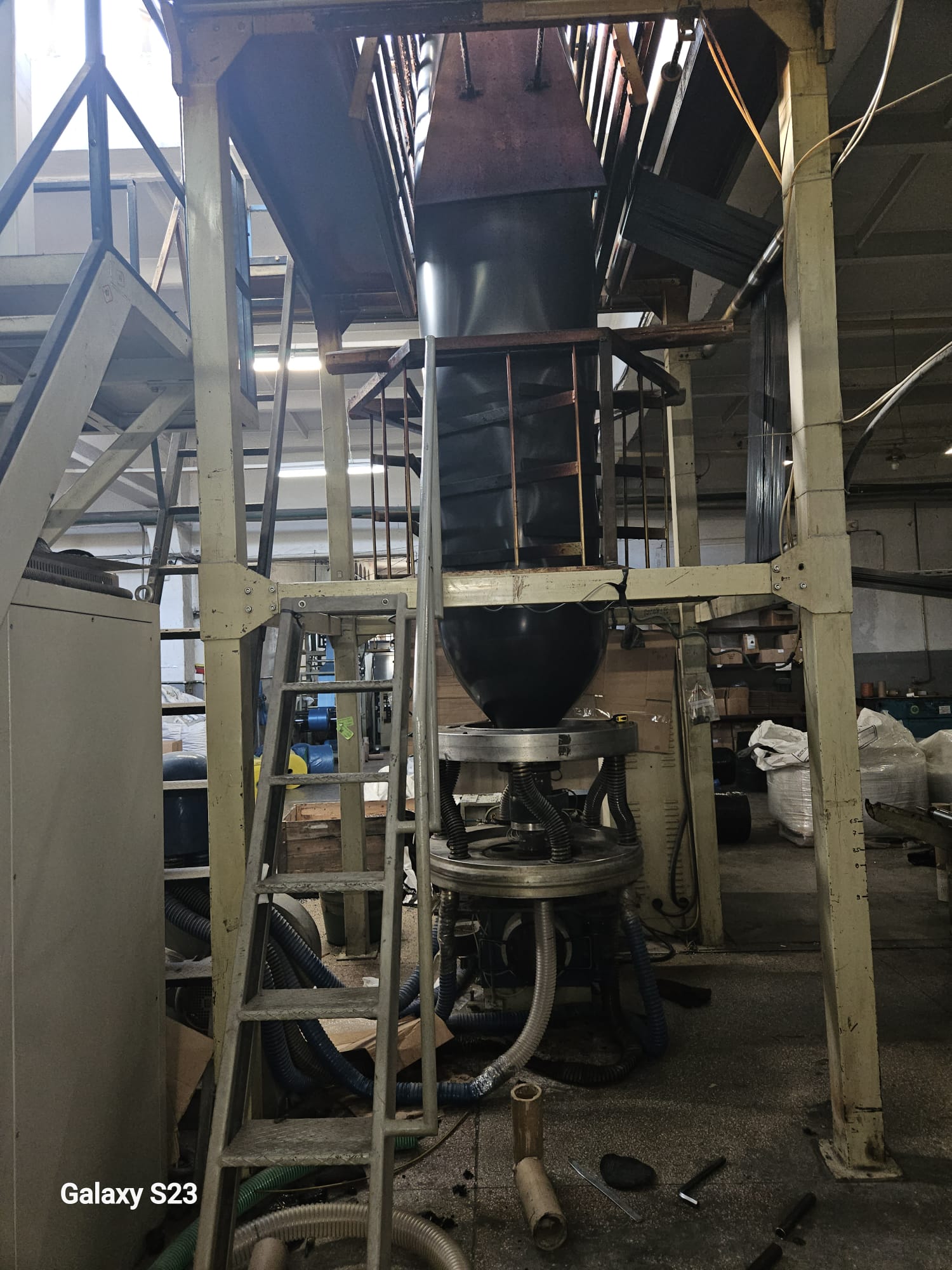 